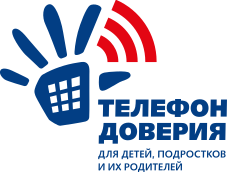 К общероссийскому номеру в Иркутской области подключены:– отделение службы экстренной психологической помощи по Иркутской области : (3952) 32-48-90, 8-800-350-40-50 (круглосуточно).– служба экстренной психологической и психотерапевтической помощи : (3952) 24-00-09, 24-00-07 (круглосуточно).– Телефон доверия для несовершеннолетних, подвергшихся жестокому обращению и насилию : (3952) 22-93-28 (круглосуточно).“ТЕЛЕФОНЫ ДОВЕРИЯ”Уполномоченный по правам ребенка в Иркутской области: (3952) 24-18-45.Следственное управление Следственного комитета Российской Федерации по Иркутской области: (3952) 20-46-54 (для детей, попавших в беду).ОГКУ “Центр профилактики наркомании”:  8-800-350-00-95 (консультирование родителей по вопросам зависимостей у детей).Главное управление МВД России по Иркутской области: (3952) 21-68-88.Восточно-Сибирское линейное управление МВД России на транспорте: (3952) 63-25-25.Управление по контролю за оборотом наркотиков МВД России по Иркутской области: (3952) 24-18-58.Управление Федеральной службы судебных приставов по Иркутской области: (3952) 20-52-12.Главное управление Федеральной службы исполнения наказаний России по Иркутской области: (3952) 26-81-61.Главное управление МЧС России по Иркутской области: (3952) 39-99-99.Иркутский областной центр по профилактике и борьбе со СПИД и инфекционными заболеваниями: 8-800-350-22-99.Телефоны “ГОРЯЧЕЙ ЛИНИИ”:По вопросам здорового образа жизни – 8-800-200-0-200 (круглосуточно).По вопросам предоставления своевременной медицинской помощи – 8 (3952) 28-03-26.По вопросам трудоустройства несовершеннолетних граждан – 8-950-068-15-10.ИНТЕРНЕТ-ПРИЕМНЫЕ:Главное управление МВД России по Иркутской области – https://38.мвд.рф/request_mainПрокуратура Иркутской области – https://www.irkproc.ru/qa/itp.htmlСледственное управление СК России по Иркутской области – http://irk.sledcom.ru/folder/873375ГКУ “Центр психолого-педагогической, медицинской и социальной помощи, профилактики, реабилитации и коррекции”Адрес: г. Иркутск, ул. Павла Красильникова, д. 54а Тел.: 8(3952) 47-83-54, 47-82-74, 47-83-27 Электронный адрес: cpnn@bk.ru